第三課: 預備接受從神來的挑戰 (2:1-11)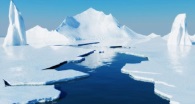 破冰討論: 你覺得最讓你感動受激勵 (inspired) 的演講，為什麼？今日主題: 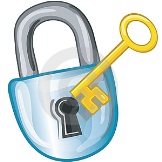 神的主權與人的責任。這是一個傳統的大問題，因為似乎是兩個對立的題目。接受神的主權，人就似乎沒有責任。強調人的責任，似乎就否定神的主權。尼希米幫助我們學習這一體兩面的課題。這是領袖的必修課 – 接受神完全的主權與人100%的責任.100% + 100% = 100%研究與觀察: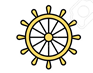 尼希米記第二章的時間 (2:1)亞達薛西王二十年、尼散月(444BC, 1-2月)。尼希米記第二章與第二章相隔多少時間？尼希米這段時間要學習甚麼樣的功課？尼希米服侍亞達薛西王的態度 我素來在王面前沒有愁容。(2:1)亞達薛西王說:『為甚麼面帶愁容呢？ …必是你心中愁煩。』這堅簡單的一句話為何使尼希米甚懼怕 (2:2)伴君如伴虎尼希米如一般人的軟弱尼希米向亞達薛西王請求是否是一件不可思意的事？尼希米是王所信賴的親信，也是王身邊不可少的人。王很難再找像尼希米可相信的人。尼希米不可能 告假 (leave on absence) ，更不可能辭職 (quit)王是不可能放人的，他也應該沒膽主動提出神的呼召對尼希米是 Mission Impossible參閱箴言  21:1 王的心在耶和華手中、好像隴溝的水、隨意流轉。 『那時王后坐在王的旁邊』，這似乎無關的經文有何重要性？王后很可能是尼希米的支持者(advocate)，幫尼希米講話。王后對王也有相當的影響力。王后對尼希米的支持也反應尼希米對王室的忠誠。尼希米可能改變王的心意嗎？尼希米的禱告 (1:11使你僕人現今亨通、在王面前蒙恩 )將問題帶到神的面前，如果是神給的問題，神一定有解答。再思想 箴言  21:1 你有這樣的信心嗎？亞達薛西王二十年 基斯流月 (9) 到尼散月(1), 尼希米禱告有四個多月得時間。耶路撒冷情況危急，但神得時間高過人的時間。當神的時間到的時候，尼希米預備好了嗎？2:5  這是臨時反應嗎？ 聖靈在尼希米心中動工，教他如何說尼希米已籌劃了四個多月，來回答王。可能有長時間沙盤演習 – practice all possible scenarios不管有多完全的預備，仍然需要隨時禱告，(2:4 於是我默禱天上的　神 )尼希米的要求2:5 求王差遣我往猶大、到我列祖墳墓所在的那城去．我好重新建造2:7 求王賜我詔書、通知大河西的省長、准我經過、直到猶大2:8 又賜詔書、通知管理王園林的亞薩、使他給我木料、作屬殿營樓之門的橫梁、和城牆、與我自己房屋使用的這些要求是臨時想出來的，還是預先記劃好的？歸納（回歸主題/中心思想）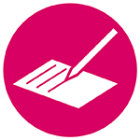 改變王的心是神的工作，尼希米需要在禱告中學習耐心等候。在等候時，尼希米並沒有閒著。尼希米有一完整的工作計劃表﹝包括時間表 2:6﹞當王的心被神打開時，尼希米也預備好開始工作。生活應用與討論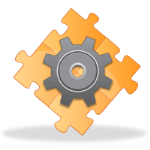 尼希米服侍的對象「亞達薛西王」不是好相處的(以斯拉記 4:7-21)。對於難相處的上司，我們從尼希米身上學到甚麼功課？尼希米在導告等候時，是否也開始作計劃？今天我們做教會的事工，有花時間做計劃嗎？等候 (wait for) vs. 等待 (wait upon)有何不同？以賽亞書  40:31 但那等候耶和華的、必從新得力、他們必如鷹展翅上騰、他們奔跑卻不困倦、行走卻不疲乏。 法國的餐館服務生是最好的服務榜樣。他們會注意客人的每一個動作。當客人有需要時，服務生不需要客人開口，馬上提供最及時與需要的服務。我們的服事是否也能如此？參考資料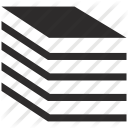 波斯王朝以斯拉記5:5-23的記載難以對照於波斯歷史。一般的解釋有以下兩種:以斯拉記5:5-23所提到的亞哈隨魯王和亞達薛西王是Cambyses 和 Bardiya。同一波斯王有不同的名字是很平常的。如亞哈隨魯王和薛西王是同一人，因當時許多不同的語文而用不同的名字。以斯拉記5:5-23不是一個編年史的記載。所提到的亞哈隨魯王（薛西）和亞達薛西王就是波斯歷史的王，但這段記載應看為一「附註」(footnote)，而不是正文。代表仇敵的攻擊持續了80年之久。同時這段經文是指建「牆」而不是建「殿」。猶太人建了「殿」後(522BC)，一直想要建「牆」，但一直被仇敵用各樣的計謀破壞，到了尼希米時仍一事無成(尼希米1:3)。若將以斯拉記5:5-23從正文提出，放於「附註」(footnote)，時間上就沒由問題。若以此解釋，可以更瞭解為何尼希米『甚懼怕』。因為亞達薛西王在數年前下詔禁止建城牆。誰有如此大膽，敢請求王曾經禁止的事？古列王 (Cyrus the Great)550BC  - 530BC猶太人歸回開始建聖殿Cambyses530BC – 522BCBardiya522BC – 522BC大利烏 (Darius I)522BC – 486BC聖殿完工 (以斯拉記 6)薛西(Xerxes I)485BC – 465BC亞哈隨魯王以斯帖的故事希臘300 斯巴達勇士亞達薛西 (Artaxerxes I)465BC – 424BC以斯拉記尼希米記 (444 BC)薛西(Xerxes II)424BC – 423BC大利烏 (Darius II)423BC – 404BC亞達薛西 (Artaxerxes II)404BC – 358BC